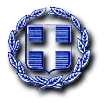 ΕΛΛΗΝΙΚΗ ΔΗΜΟΚΡΑΤΙΑ	Ραφήνα, 1-7-2022ΝΟΜΟΣ ΑΤΤΙΚΗΣ                  	Αριθ. Πρωτ.: 12101ΔΗΜΟΣ ΡΑΦΗΝΑΣ-ΠΙΚΕΡΜΙΟΥ	ΠΡΟΣ: ΜΕΛΗ ΟΙΚΟΝΟΜΙΚΗΣΤαχ. Δ/νση: Αραφηνίδων Αλών 12	             ΕΠΙΤΡΟΠΗΣΤαχ. Κωδ.: 19009 Ραφήνα                                    ΠΡΟΣΚΛΗΣΗ ΣΕ ΣΥΝΕΔΡΙΑΣΗΑΡ. 36Ο Πρόεδρος της Οικονομικής Επιτροπής του Δήμου Ραφήνας - Πικερμίου, σας καλεί σύμφωνα με τις διατάξεις των υπ’ αριθ. 374/39135/30.5.2022 και 380/39456/15.6.2022 εγκυκλίων του Υπουργείου Εσωτερικών, σε διά ζώσης συνεδρίαση, την Τρίτη 5 Ιουλίου 2022 και ώρα 18.00, στην αίθουσα Δημοτικού Συμβουλίου στο Δημοτικό Κατάστημα Ραφήνας, προκειμένου να συζητηθεί και να ληφθεί απόφαση για το παρακάτω θέμα:Λήψη απόφασης περί έγκρισης του ετήσιου προγραμματισμού προσλήψεων τακτικού προσωπικού του  Δήμου Ραφήνας - Πικερμίου έτους 2023.                                                             O ΠΡΟΕΔΡΟΣΓΑΒΡΙΗΛ ΠΑΝΑΓΙΩΤΗΣ